Chinesisch-Deutsche Gesellschaft – Digitale Weinprobe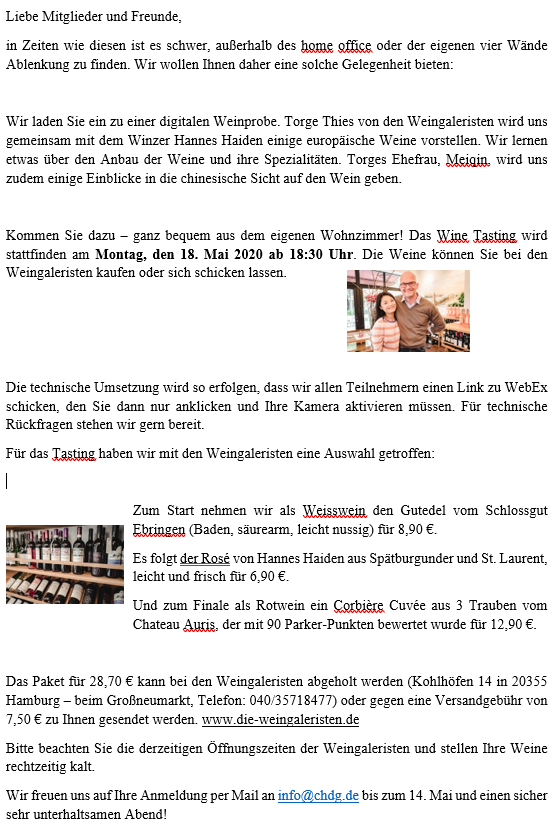 